КГУ «Общеобразовательная средняя школа №1 г.Балхаш»Республиканская широкомасштабная детская акции, посвященная Международному дню без интернета "Я OFFLINE (оффлайн)"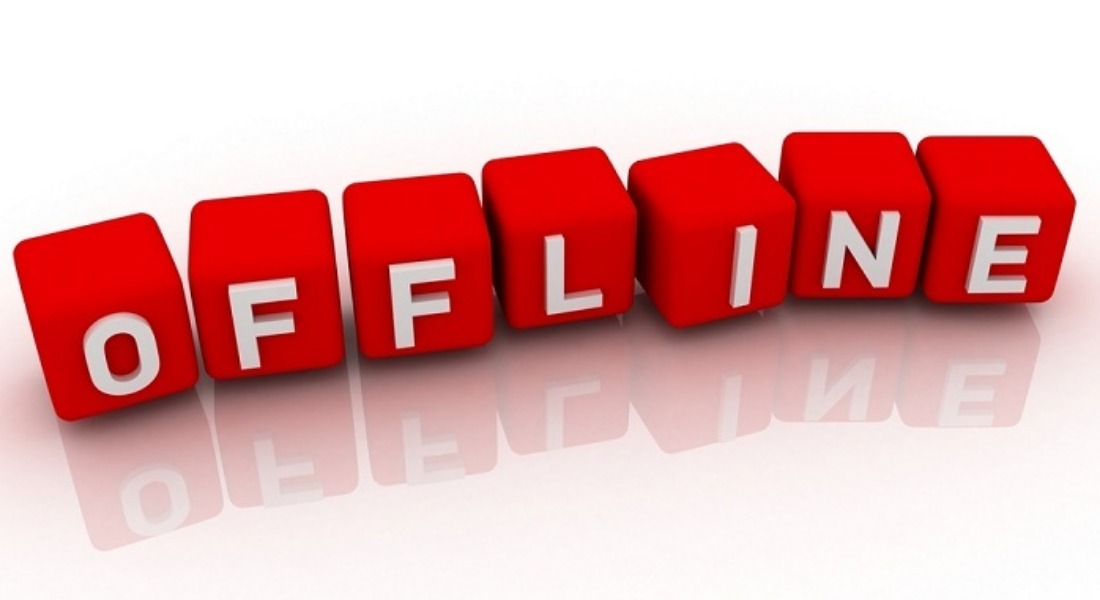 Зам.директор по ИКТ Айтжанов А.З.Балхаш 2020Республикалық кең ауқымды балалар акциясы,халықаралық күнге арналған интернетсыз"Мен OFFLINE (оффлайн)" 26 января 2020 года,Балқаш қаласының №1 ЖББОМ КММАкция интернет-тәуелділіктің алдын алу, интернетті пайдалану мәдениетін арттыру және Дүниежүзілік паутинадағы кәмелетке толмағандардың қызметін бақылауға қатысты ересек пайдаланушылардың жауапкершілігін арттыру мақсатында Министрлік бастамашылық етті. Бұл іс-шара оқушыларды смартфондардан, компьютерлерден және жаһандық желіден алаңдатуға, бұл күнді тек қана нақты әлемде өмір сүруге, жақын адамдармен сөйлесуге немесе оны сүйікті хоббиіне арнауға көмектеседі. Акциямен республика бойынша 1-11 сынып оқушыларын қамту жоспарлануда. Мектепте 1-4 сынып оқушыларына арналған "Интернетсіз бір күн" атты суреттер конкурсы, 5-11 сынып оқушыларына арналған "Мен OFFLINE"эссе сайысы ұйымдастырылады. Акция аясында келесі іс-шаралар өткізілді: * мектепте "Мен OFFLINE" Республикалық балалар акциясын өткізу туралы ақпарат мектептің ақпараттық стендінде орналастырылды;* мектепте информатика пәні бойынша мұғалім О. С. Клементьева "HTML веб-сайттарын әзірлеу тәсілдері" тақырыбында онлайн сабақ өткізді •  * жалпы мектептік линейкада директордың ТЖ жөніндегі орынбасарлары П. Н. Звездина және директордың АКТ жөніндегі орынбасарлары А. Айтжанов: З. оқушыларды акцияны өткізу мақсатында, жоспармен таныстырды. ;• мектеп меңгерушісі.кітапханашы Баянбаева М. С. "Интернет орнына кітап" атты кітап көрмесін ұйымдастырды.;* Бастауыш сынып ӘБ О. П. Ким 1-4 сынып оқушыларына арналған "Интернетсіз бір күн" атты суреттер конкурсын жариялады,оқушылар мектеп фойесінде орналасқан суреттерді қызығушылықпен қарады. Суреттер байқауы бойынша үздік жұмыстар марапатталды;* барлық сыныптарда бағдарламашы А. К. Конакбаева "желіде қауіпсіз жұмыс", "интернет желісіндегі баланың қауіпсіздігі" тақырыбында үй жағдайында Интернет - ресурстарды пайдалану мәселелері бойынша ата-аналарға үндеу жүргізді.»;• 5-11 сынып оқушылары арасында "Я-оффлайн" эссе байқауына барлық оқушылар қатысты. Эссе бойынша үздік жұмыстар грамоталармен марапатталды;https://m.facebook.com/story.php?story_fbid=459010541642842&id=100026016999954https://m.facebook.com/story.php?story_fbid=459596091584287&id=100026016999954И.о. директора                  Касенова А.М.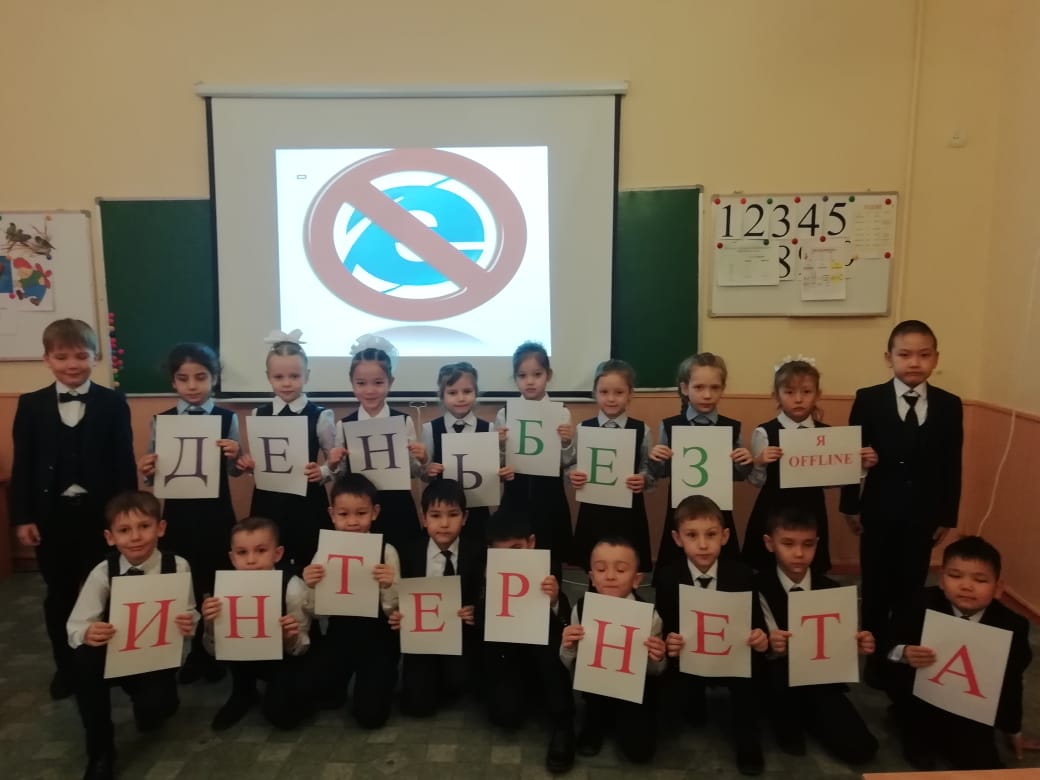 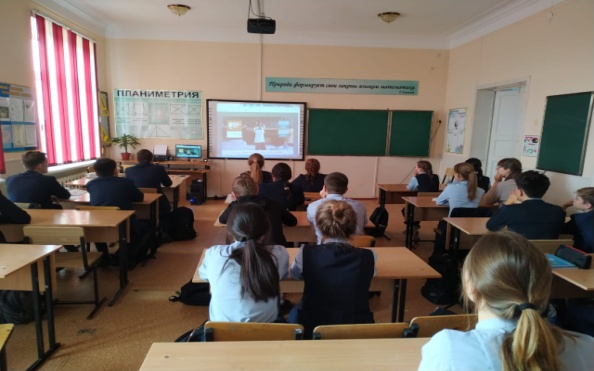 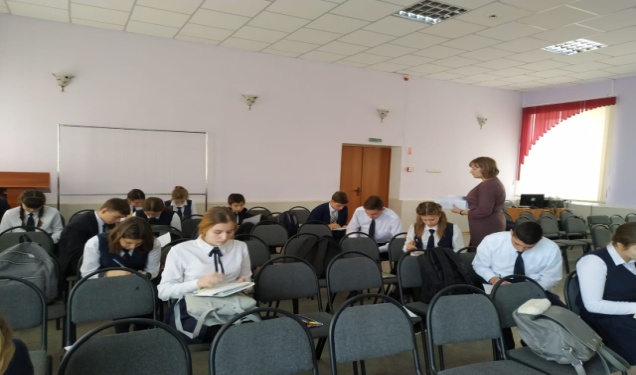 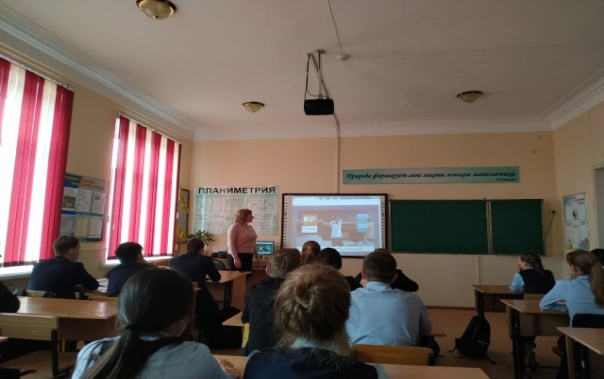 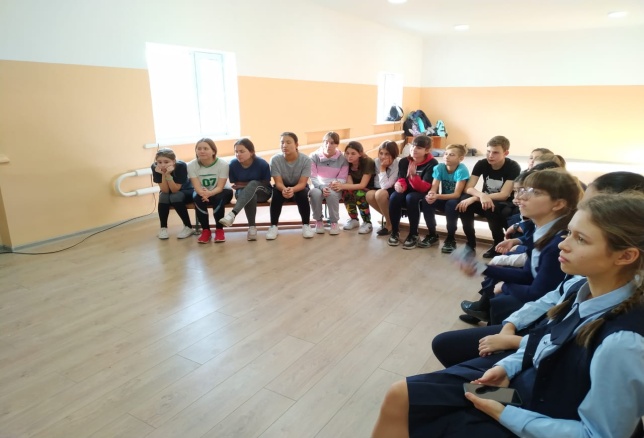 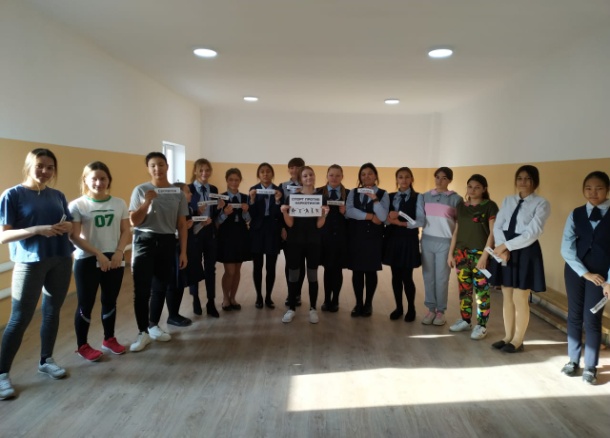 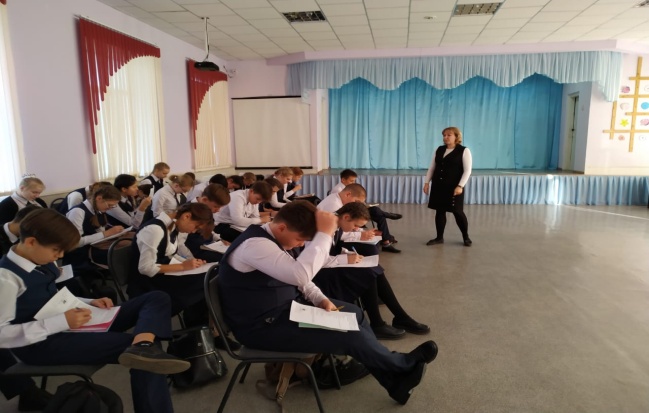 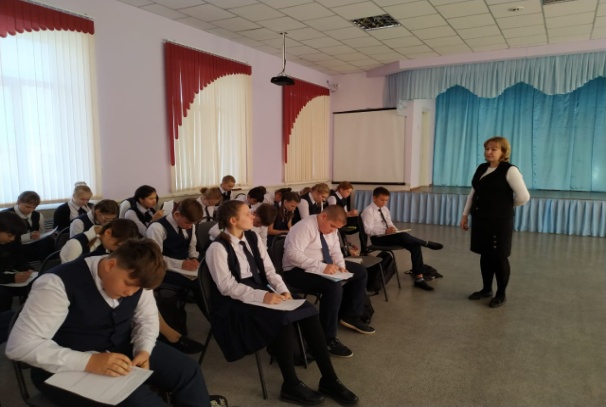 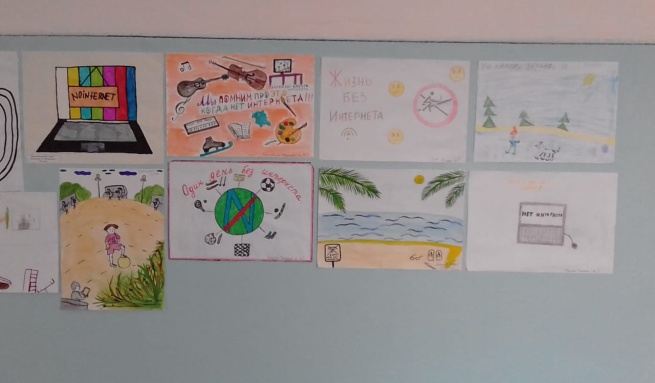 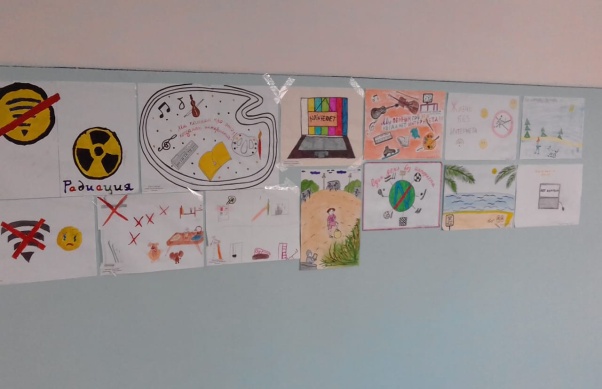 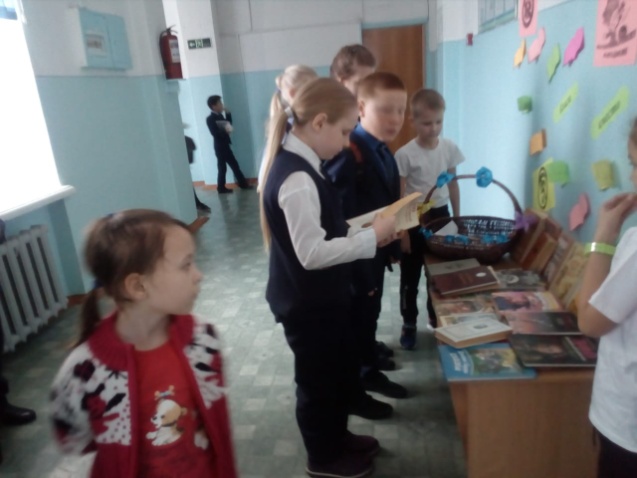 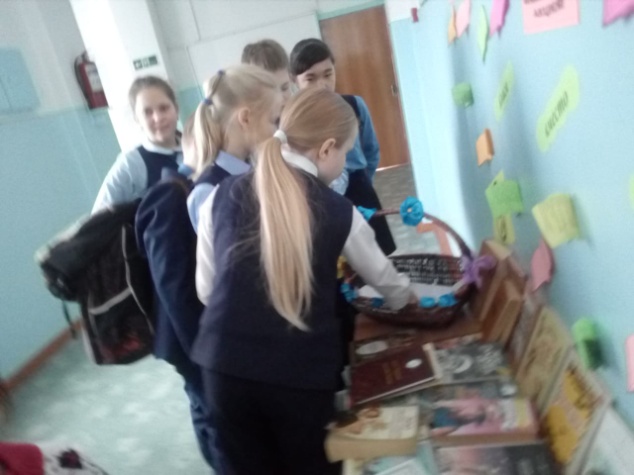 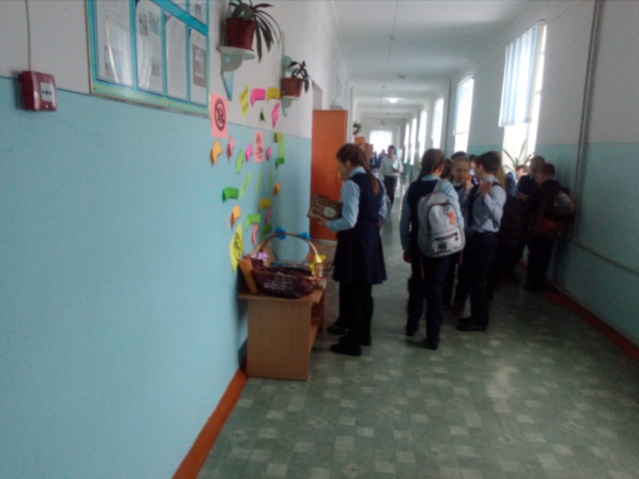 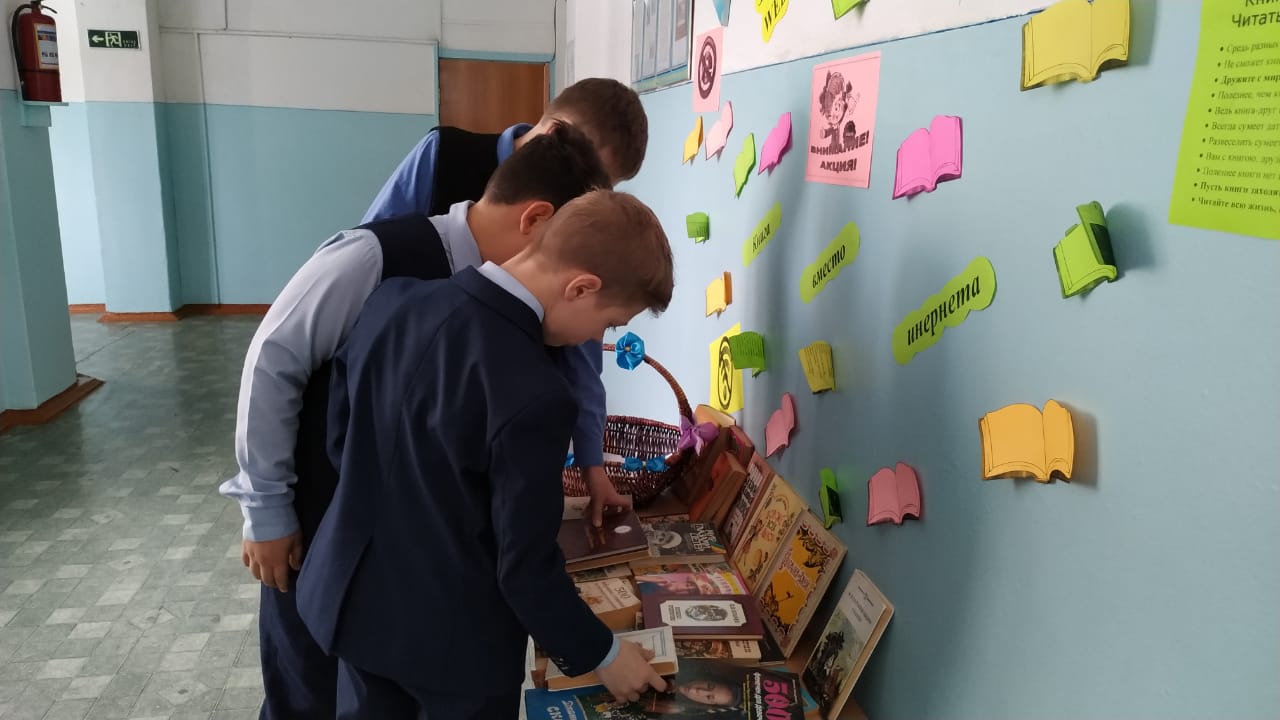 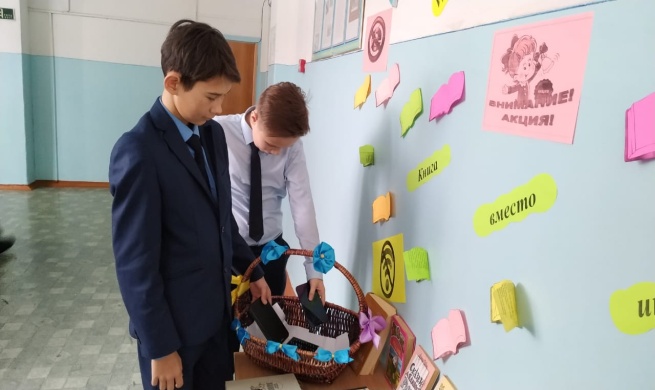 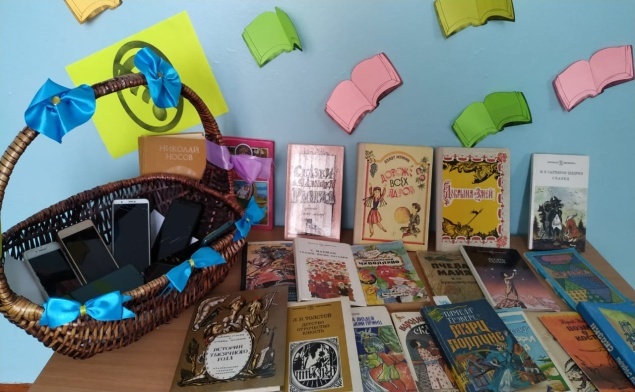 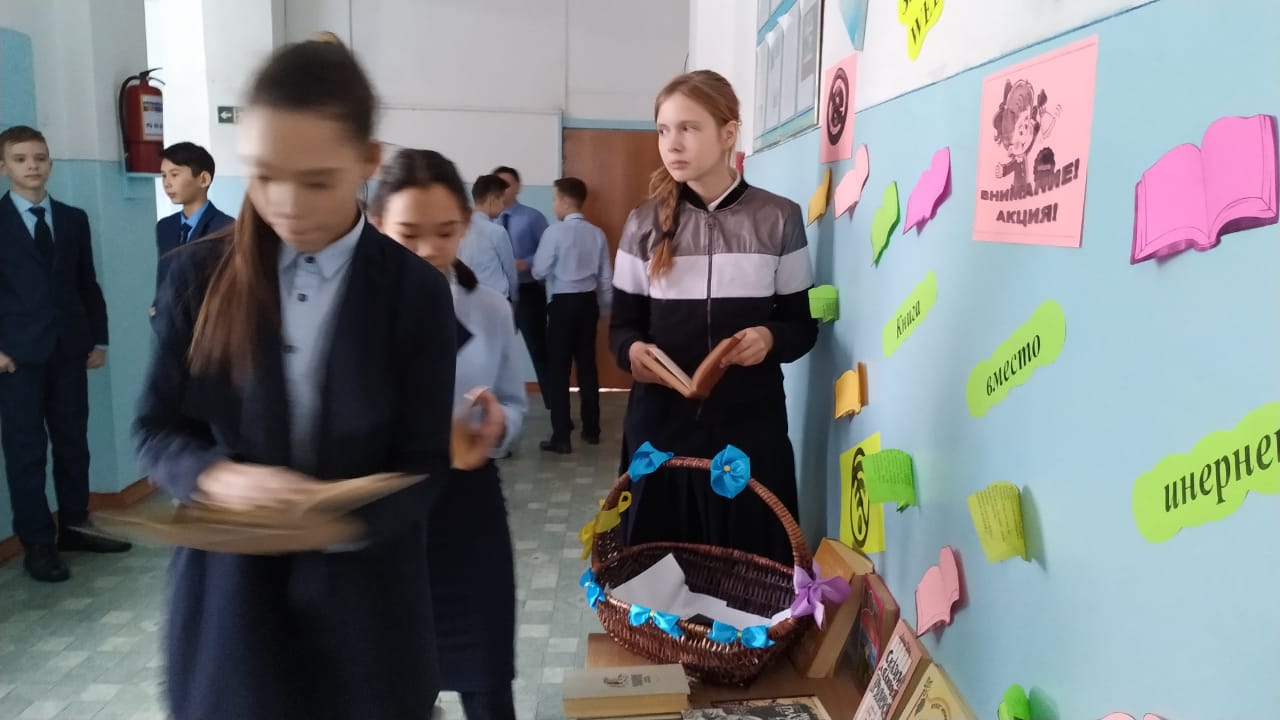 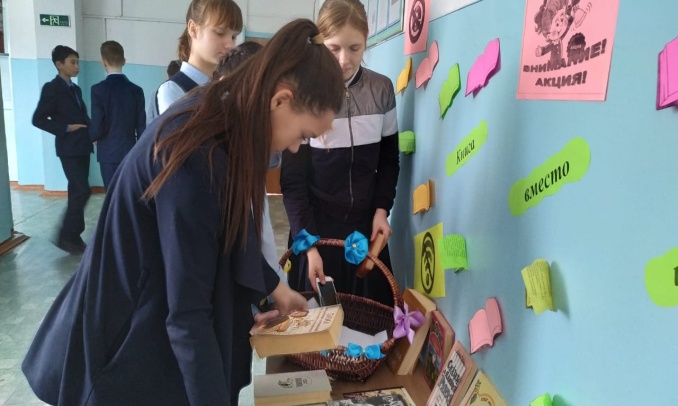 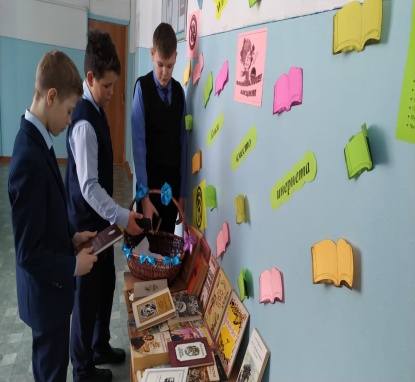 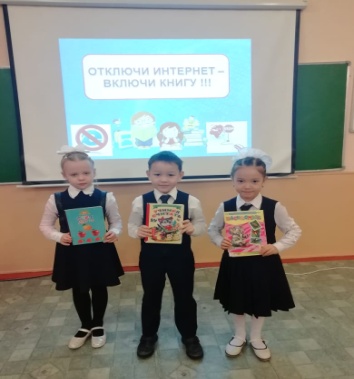 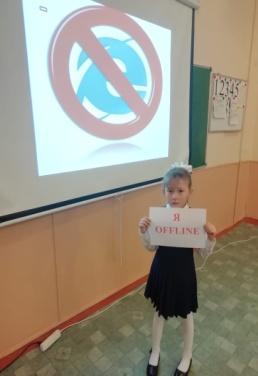 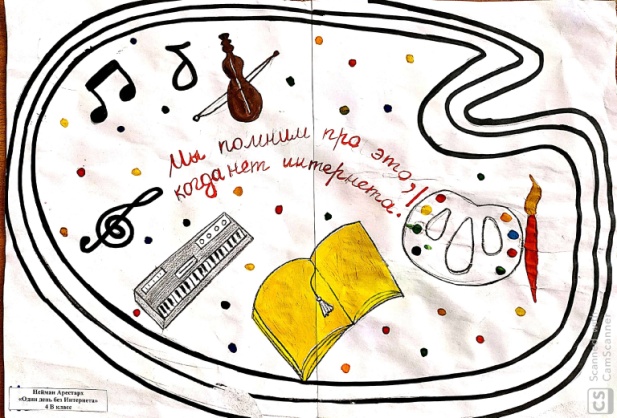 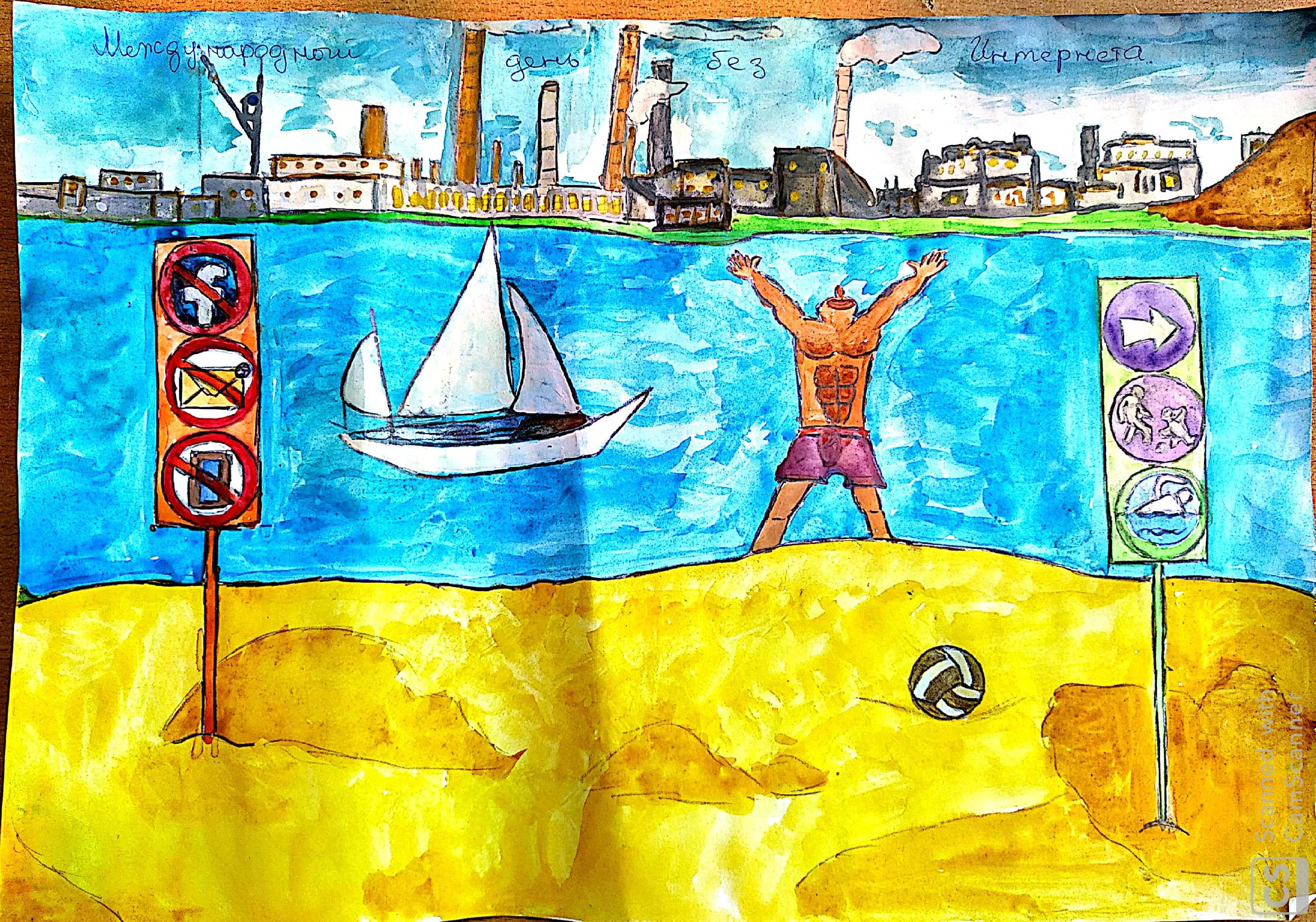 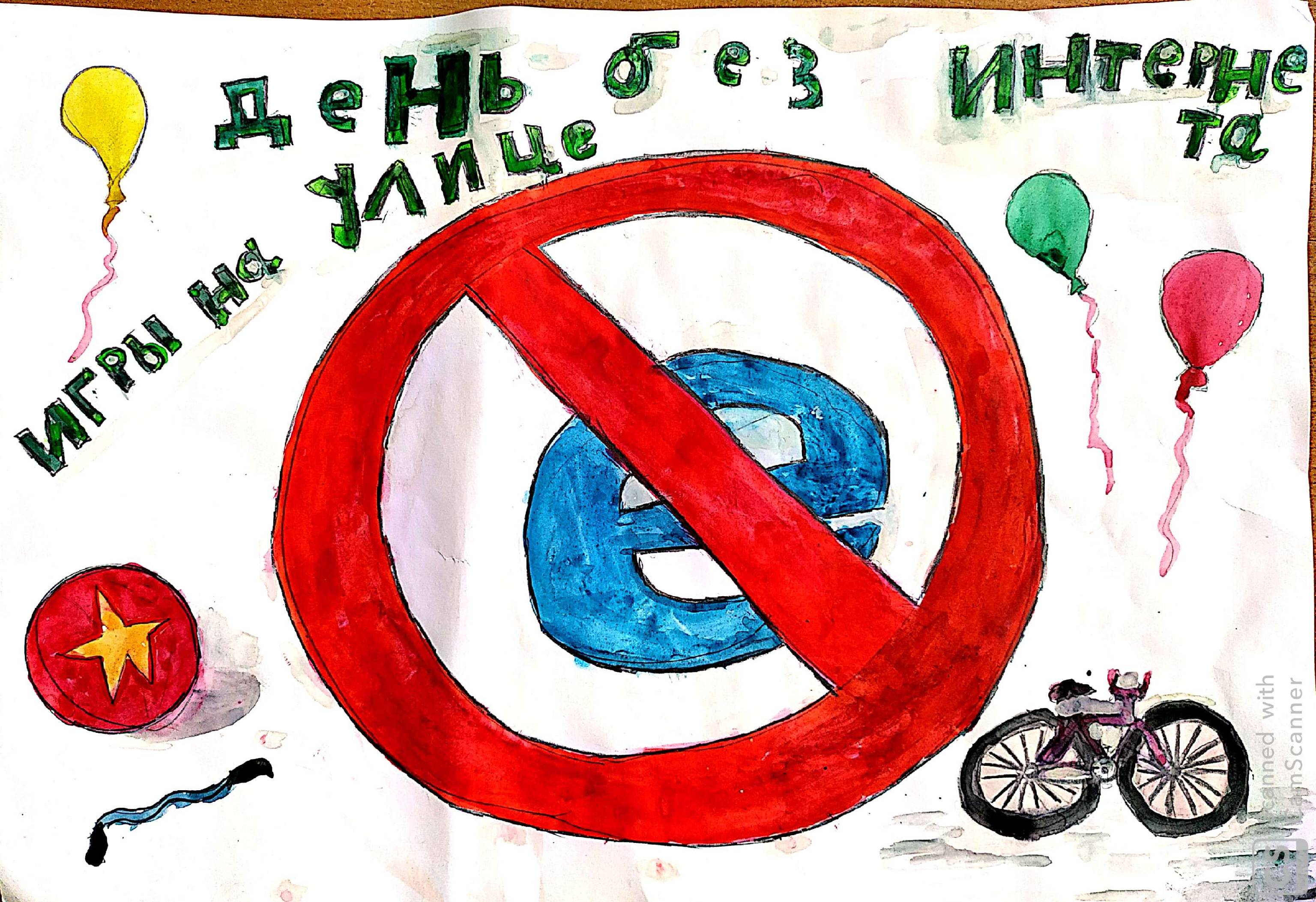 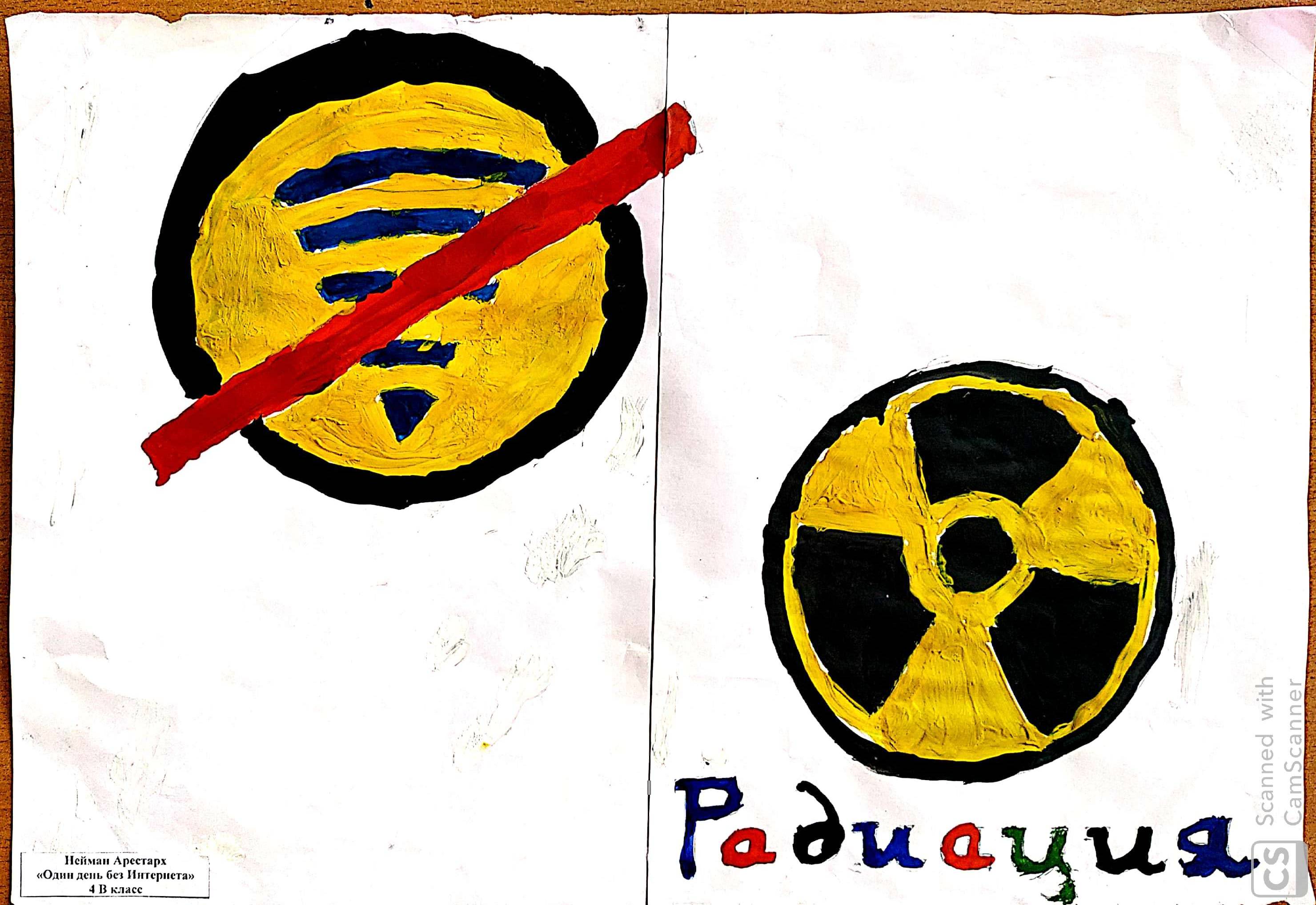 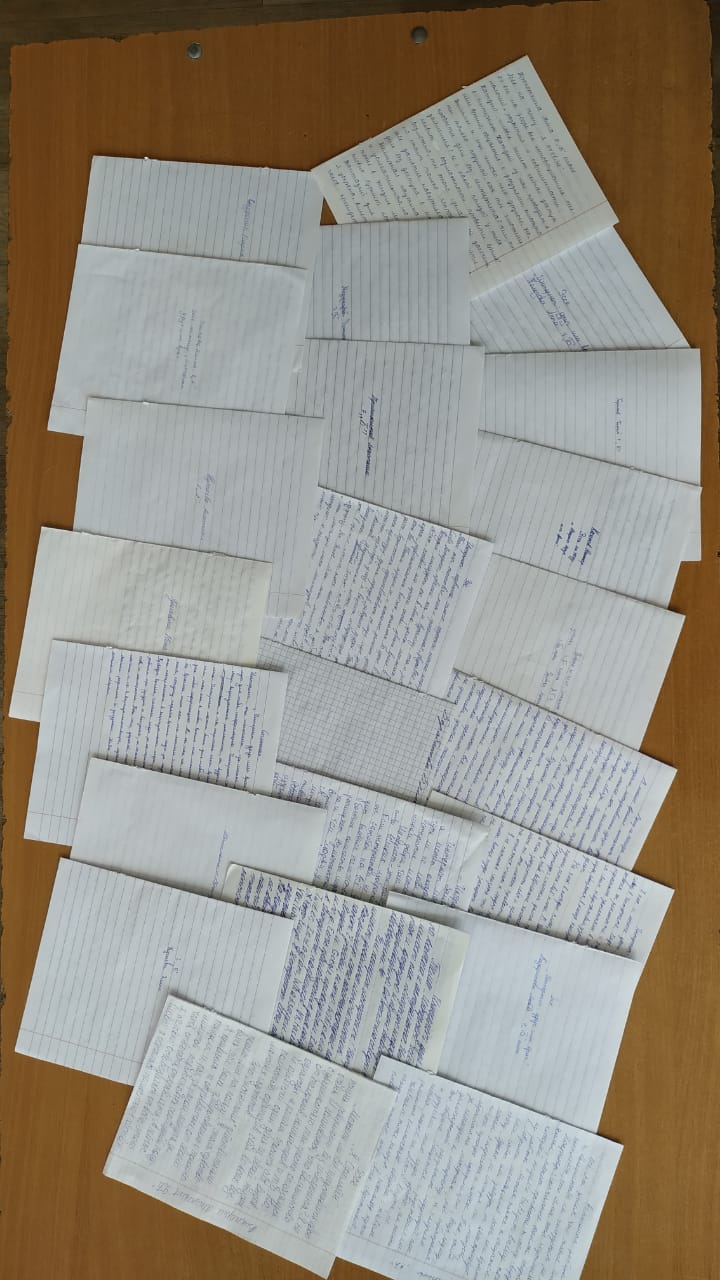 